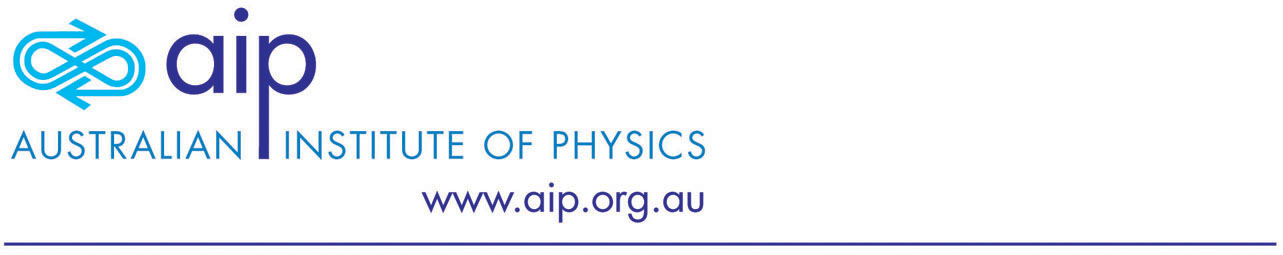 Nomination for Women in Physics Lecturer1. NOMINEE2. PROPOSER3. RESEARCH/TOPIC AREAPlease summarise the nominee’s research area and the topic(s) of the potential lectures or outreach activities. 4. PUBLIC LECTURE TITLE AND ABSTRACTPlease provide a title and abstract for the nominee’s public lecture. Please feel free to add more than one if you wish.5. BIOGRAPHYPlease provide a short biography for the lecturer (to be used for advertising). This should be no more than 200 words. 6. AVAILABILITYPlease identify potential periods of availability to conduct the tour. Please note that it is preferred that the lectures take place between April and October of any given calendar year. International lecturers should also ensure that they are available for a 3 week block to complete the lectures across the various states of Australia. 7. NOMINATIONThis should be no more than 500 words and should include an outline of the nominee’s significant contributions to physics and evidence of her ability to give a lecture which will excite an enthusiastic response in senior secondary and undergraduate students. (NOTE: this requirement must be adequately addressed in order for the nominee to be considered for selection).8. REFEREESSelf-nominations should include the names of two referees who can attest to the ability of the nominee to give lectures appropriate for the target audience.Referee 1Referee 29. SUPPORTING EVIDENCE Please provide the nominee’s CV outlining significant contributions to physics with references to key publications in which these contributions were presented.10. ADDITIONAL INFORMATIONThe Awards Committee will look primarily at the strength of the citation and supporting statements when considering a nomination but other supporting material may be included if it is relevant to the nomination.  Completed forms and accompanying documentation should be sent to: aip_awards@aip.org.auFull name (including title)Present occupation/positionOrganisationFull addressDaytime telephone numberEmail addressQualifications and honours (to the best of your knowledge)Full name (including title)Present occupation/positionOrganisationFull addressDaytime telephone numberEmail addressTitle: Abstract:Full name (including title)Present occupation/positionInstitutionFull addressDaytime telephone numberEmail addressFull name (including title)Present occupation/positionInstitutionFull addressDaytime telephone numberEmail address